令和５年度　第４回　理事会　議事録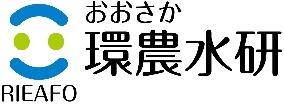 １．日 時 　令和５年７月26日（水）10時05分～11時30分２．場 所 　大阪府立環境農林水産総合研究所　本部　会議室３，４３．出席者　議長：石井理事長　　　　役員：北尾副理事長、鈴木理事、黒田監事、三谷監事　　事務局：岡田経営企画監、馬明部長、中嶋部長、巽ＧＬ、奥林ＧＬ、辻野ＧＬ、豊原ＧＬ、相子ＧＬ、松本総括主査、山内（記）【議題】１　令和５年度７月補正予算（案）について・議長の求めに応じ事務局から令和５年度７月補正予算（案）について説明し、議長が諮ったところ、審議の結果、原案のとおり異議なく可決了承された。２　実験棟外壁改修工事における工事費増額（アスベスト対応）について・議長の求めに応じ事務局から実験棟外壁改修工事における工事費増額（アスベスト対応）について説明し、議長が諮ったところ、審議の結果、原案のとおり異議なく可決了承された。【報告事項】１　令和５年６月度月次報告（速報値）について・議長の求めに応じ事務局から令和５年６月度月次報告（速報値）及び４半期（4～6月）の主な管理経費の状況について報告があった。